Supporting InformationFigures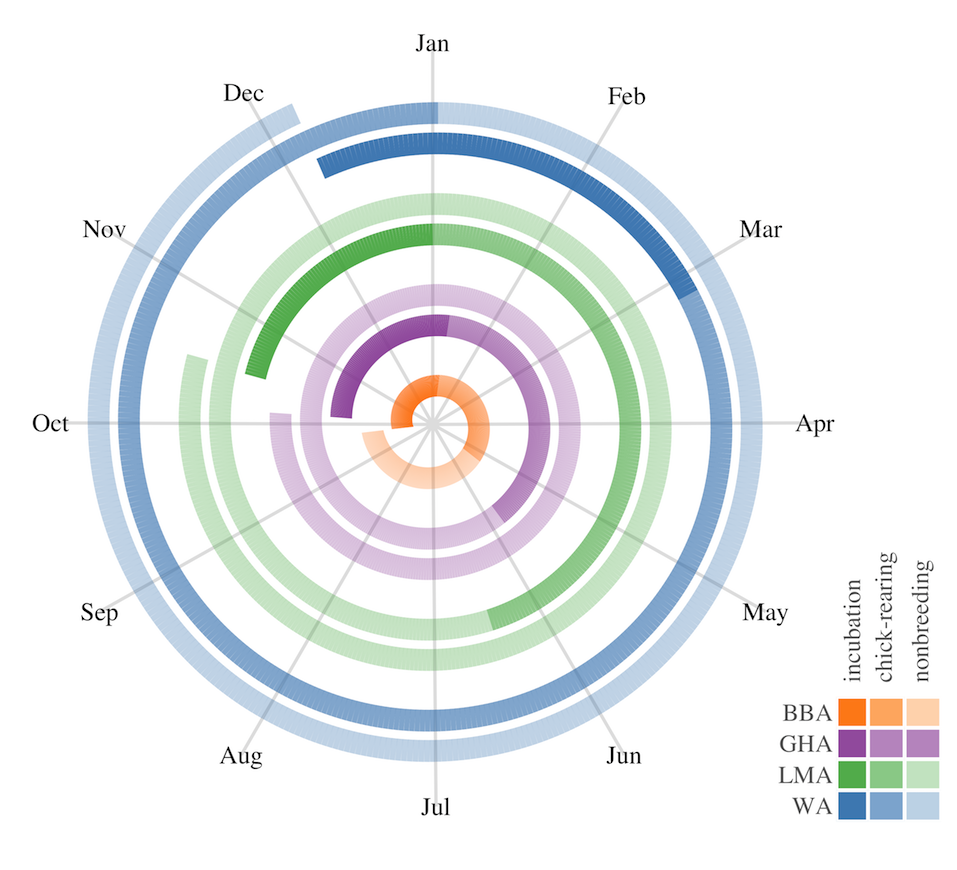 Fig. S1 Multi-year breeding cycles of black-browed (BBA), grey-headed (GHA), light-mantled (LMA) and wandering albatrosses (WA) at Macquarie Island (adapted from Terauds 2002).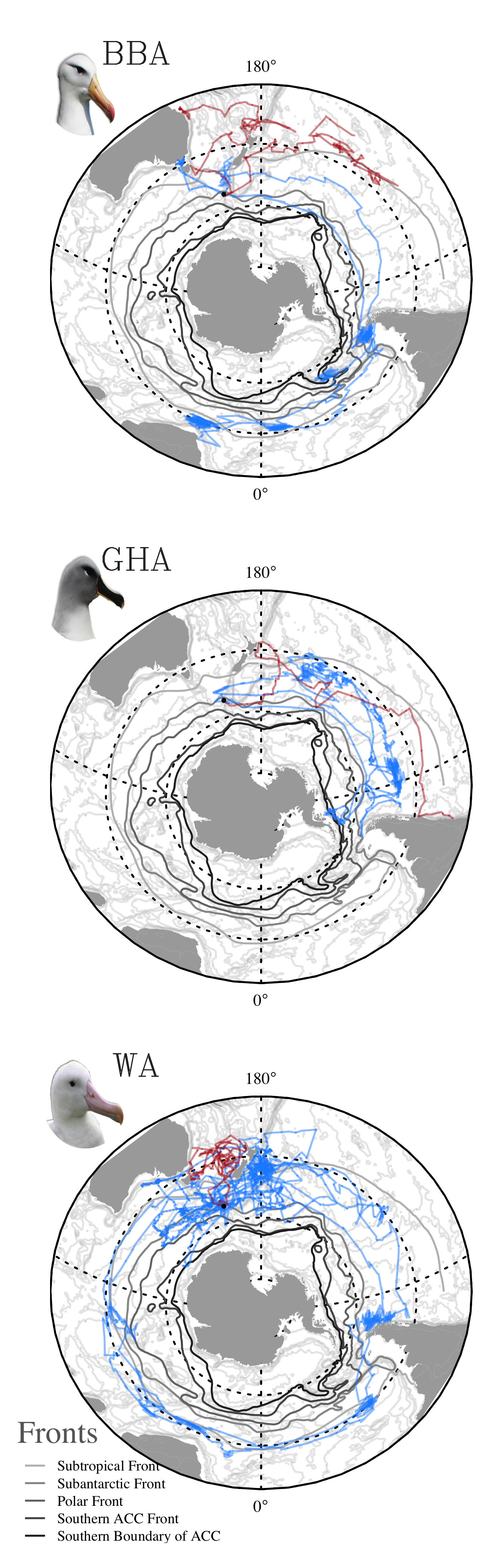 Fig. S2 Individual tracks from juvenile (red) and nonbreeding adult (blue) black-browed (BBA, n = 2, 2), grey-headed (GHA, n = 2, 2), and wandering (WA, n = 2, 5) albatrosses tracked from Macquarie Island in relation to major oceanic fronts from Orsi et al. 1995.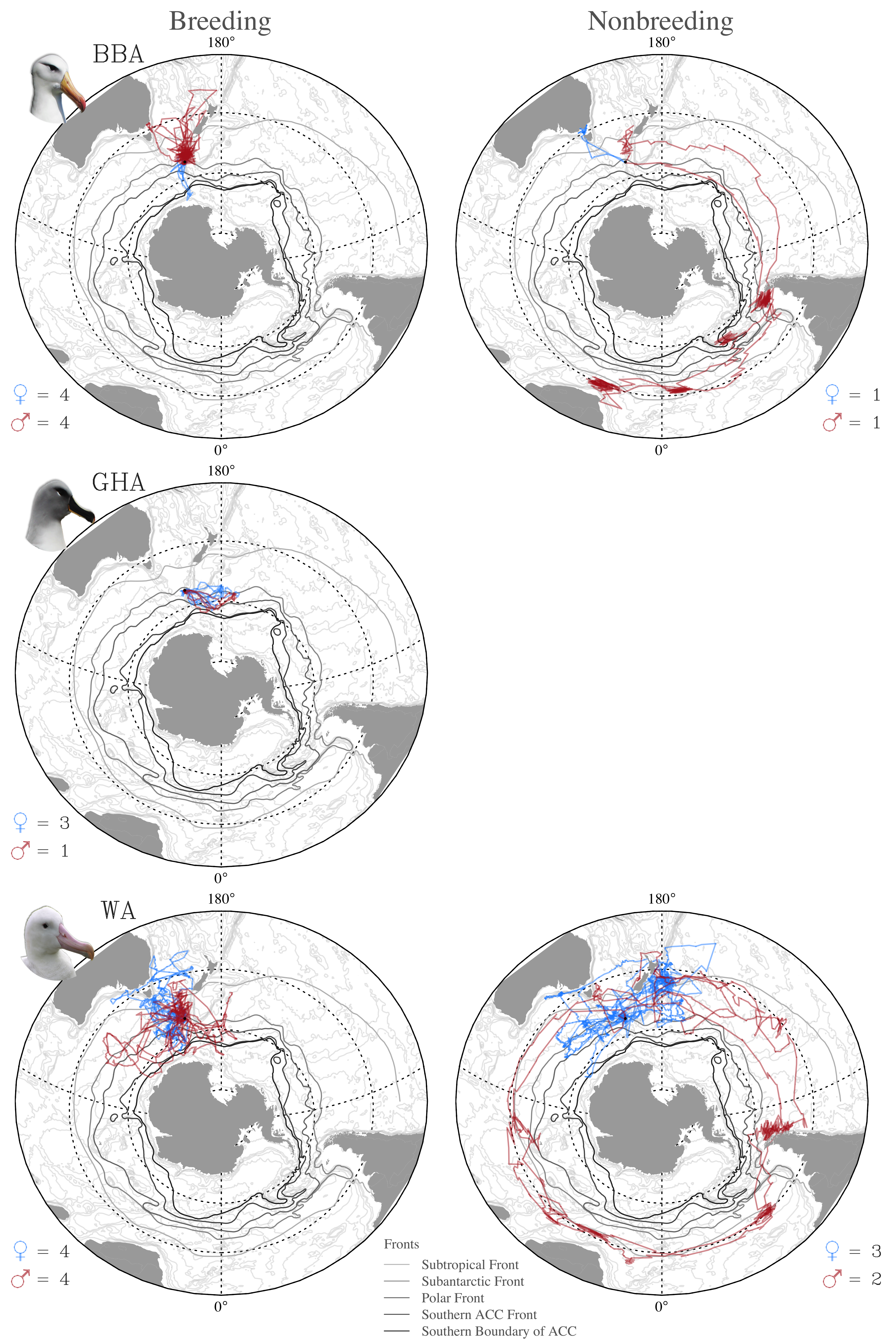 Fig. S3 Individual tracks from breeding and nonbreeding black-browed (BBA), grey-headed (GHA) and wandering albatrosses (WA) of known sex tracked from Macquarie Island in relation to major oceanic fronts from Orsi et al. 1995.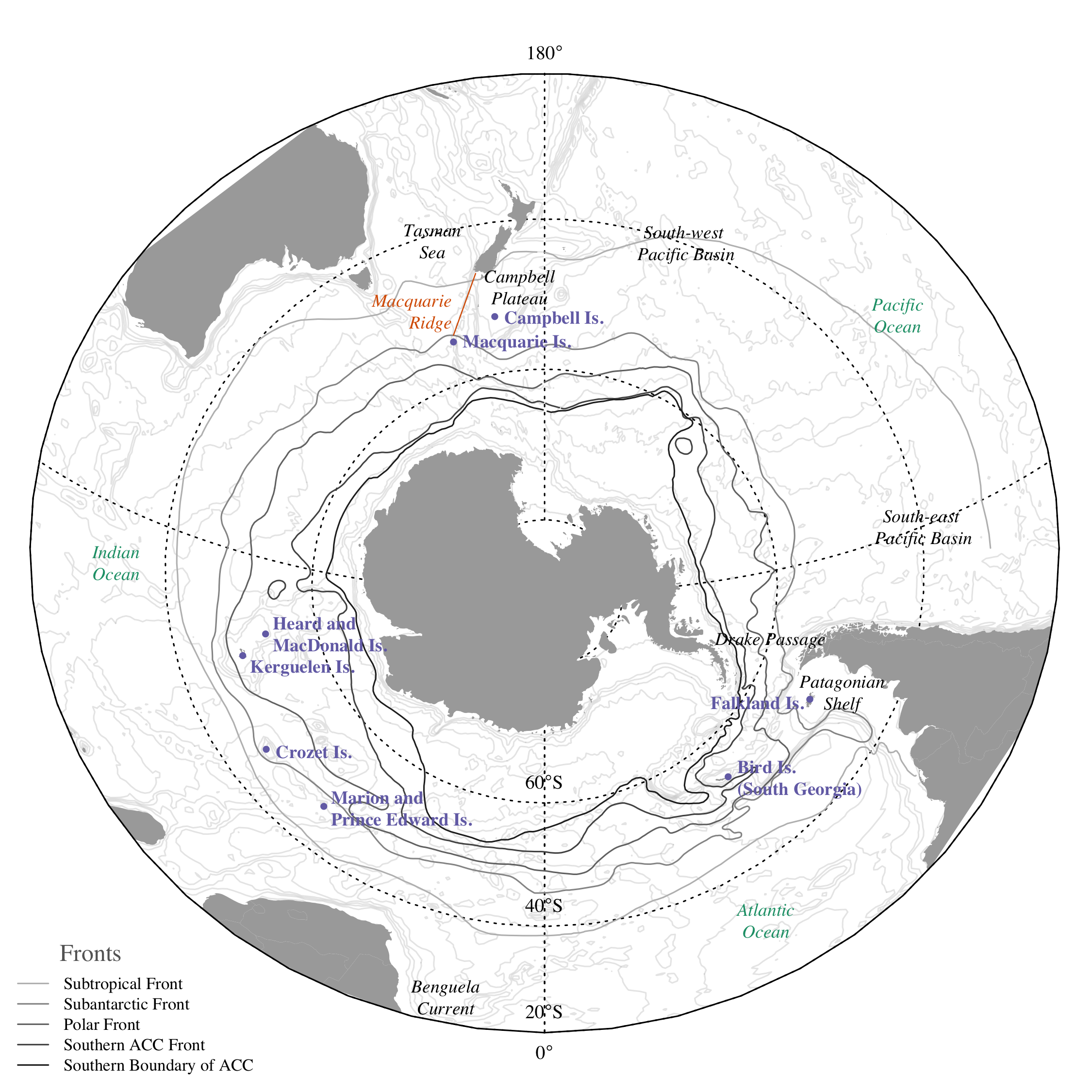 Fig. S4 Subantarctic islands and important Southern Ocean features for Macquarie Island albatrosses including major oceanic fronts from Orsi et al. 1995.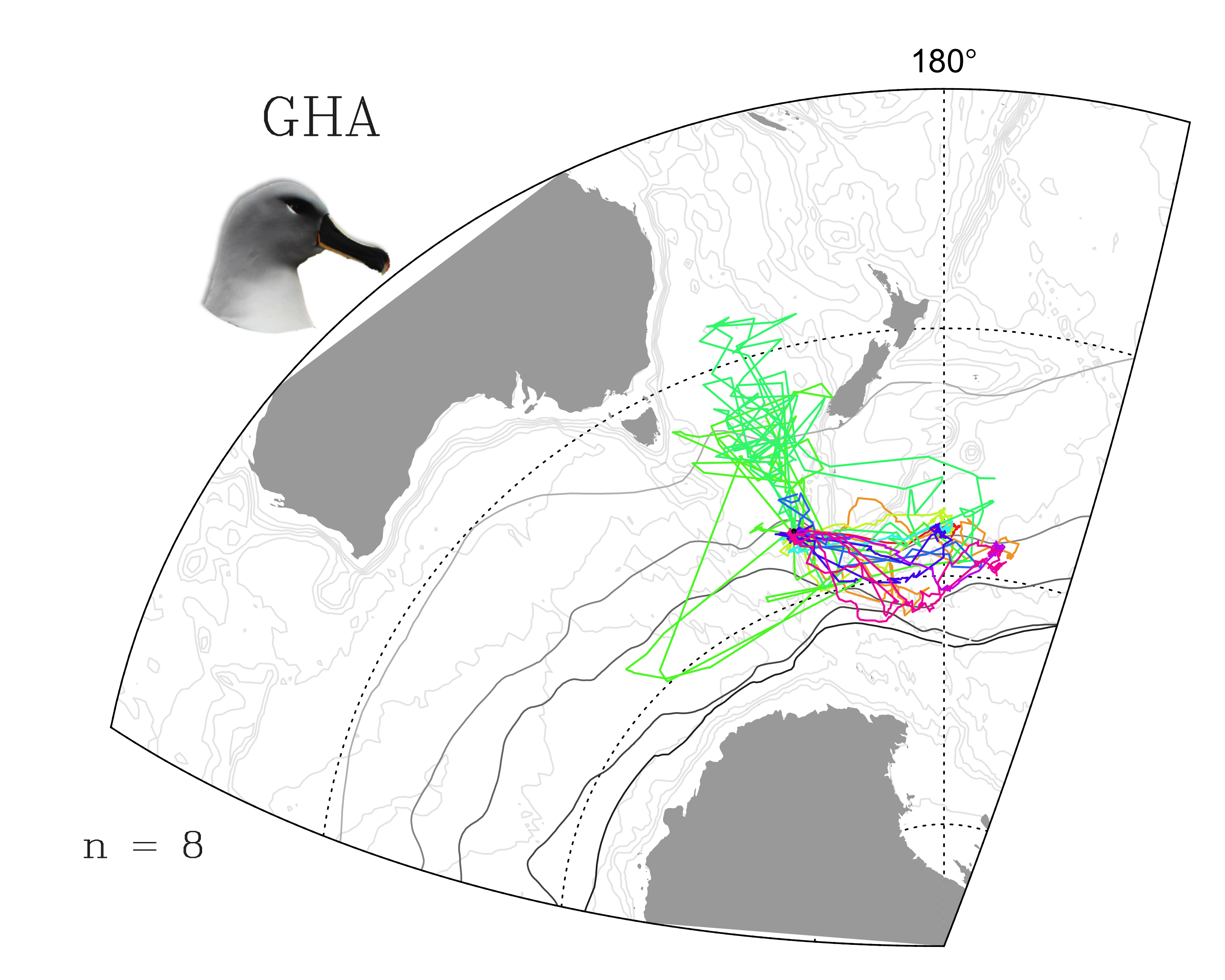 Fig. S5 Individual tracks from breeding grey-headed (GHA) tracked from Macquarie Island in relation to major oceanic fronts from Orsi et al. 1995.TablesTable S1. Summary of GLS and PTT deployments on albatrosses from Macquarie Island between 1992 and 2009. Mean daily fixes are reported with standard error.* One grey-headed albatross (A0409) was tracked twice.Table S2. Source of environmental and atmospheric data used to predict foraging effort of tracked Macquarie Island albatrosses, averaged over 100 km grid cells and temporally matched to GPS and GLS derived locations.Literature citedOrsi AH, Whitworth IT, Nowlin WD (1995) On the meridional extent and fronts of the Antarctic Circumpolar Current. Deep-Sea Research Part I 42:641-673Terauds A (2002) Population biology and ecology of albatrosses on Macquarie Island: implications for conservation status. PhD Thesis, University of Tasmania, HobartSpeciesSexStatusBand numberDevice typeDevice IDDeployment dateDays trackedTotal fixesMean daily fixesBlack-browed albatrossFadult12143525GLS120330/11/053493521.01 ± 0.00Black-browed albatrossMadult12139115GLS118721/12/053517032.00 ± 0.01Black-browed albatrossFadult12139117PTT2087620/12/993245814.31 ± 0.54Black-browed albatrossMadult12139116PTT2087728/11/002829110.39 ± 0.52Black-browed albatrossFadult12112802PTT2087528/11/00302568.53 ± 0.46Black-browed albatrossMadult12139337PTT144182/12/012668426.31 ± 1.62Black-browed albatrossFadult12139019PTT208772/12/012867824.21 ± 1.33Black-browed albatrossMadult12119005PTT142576/12/012244520.23 ± 1.13Black-browed albatrossjuvenile12149404PTT374671/4/06967357.66 ± 0.25Black-browed albatrossjuvenile12149617PTT208771/4/06967607.92 ± 0.46Grey-headed albatrossadult12139225GLS119130/11/052522531.00 ± 0.00Grey-headed albatrossadult12138972GLS11928/12/053657332.01 ± 0.01Grey-headed albatrossFadult12112695PTT2087520/12/992632212.38 ± 0.46Grey-headed albatrossFadult12118905PTT2087420/12/99272037.52 ± 0.65Grey-headed albatrossMadultA0409*PTT2087720/12/993145514.68 ± 0.63Grey-headed albatrossadult12139051PTT2087628/11/001821912.17 ± 0.53Grey-headed albatrossFadultA0404PTT2087428/11/00282258.04 ± 0.47Grey-headed albatrossMadultA0409*PTT144032/12/011747928.18 ± 0.8Grey-headed albatrossadultunbandedPTT208754/12/011944023.16 ± 1.71Grey-headed albatrossjuvenile12149681PTT142571/4/06221466.64 ± 0.62Grey-headed albatrossjuvenile12149682PTT144181/4/06876607.59 ± 0.32Light-mantled albatrossadult12063972GLS11981/12/057607631.00 ± 0.00Light-mantled albatrossadult12146141GLS119514/12/051092171.99 ± 0.01Light-mantled albatrossadult12025901GLS118614/12/054498992.00 ± 0.00Light-mantled albatrossadultunbandedPTT1260613/11/922618210.11 ± 1.05Light-mantled albatrossadultunbandedPTT1260913/11/92181707.73 ± 0.85Light-mantled albatrossadultunbandedPTT1260413/11/922228110.81 ± 0.63Light-mantled albatrossadultunbandedPTT126062/12/929687.56 ± 1.88Light-mantled albatrossadult12143641PTT374689/12/02510821.6 ± 2.94Light-mantled albatrossadult12139296PTT374679/12/021671244.5 ± 2.92Light-mantled albatrossadult12138851PTT1425712/12/021773143.00 ± 3.61Light-mantled albatrossadult12139525PTT1441815/12/0228107638.43 ± 3.33Light-mantled albatrossadultA1084PTT2087715/12/0233125538.03 ± 2.72Light-mantled albatrossadult12110945PTT3746816/12/022574229.68 ± 3.09Light-mantled albatrossadult12145258PTT3746724/12/022479132.96 ± 3.72Light-mantled albatrossadult12143650PTT1425731/12/021234128.42 ± 3.67Wandering albatrossMadult14030938GLS212316/12/9852541.04 ± 0.03Wandering albatrossFadult14052756GLS120030/11/05147314901.01 ± 0.00Wandering albatrossFadult14030500GLS11903/1/06108310931.01 ± 0.00Wandering albatrossMadult14049634GLS11944/1/063617272.01 ± 0.01Wandering albatrossFadult14030935PTT4392129/12/0341107926.32 ± 0.88Wandering albatrossFadult14030908PTT439221/1/0456169730.3 ± 0.73Wandering albatrossMadult14052748PTT373883/1/0671119216.79 ± 0.48Wandering albatrossMadult14030942PTT373895/1/0667100615.01 ± 0.7Wandering albatrossMadult14052375PTT3762915/2/0610410019.62 ± 0.38Wandering albatrossFadult14049642PTT3763121/2/0613112759.73 ± 0.29Wandering albatrossjuvenile14052638PTT5516714/12/04611452.38 ± 0.14Wandering albatrossjuvenile14052370PTT5516614/12/04962252.34 ± 0.09AcronymDataJustification for proxyTemporal resolutionDatasetSourcechlChlorophyll a concentrationRegions of high productivitymonthlyOcean data MODIS Aqua Level-3 binned daily remote sensing reflectancehttp://oceancolor.gsfc.nasa.gov/ekeEddy kinetic energyEddy features that may concentrate productivitydailySSALTO/DUACS gridded absolute geostrophic velocitieshttp://www.aviso.altimetry.fr/en/data/products/sea-surface-height-products/global/msla.htmlbathyBathymetry gradientBathymetric features e.g. shelf, sea mounts; that may cause upwelling and elevate surface productivityNAETOPO2http://www.ngdc.noaa.gov/mgg/global/etopo2.htmlgsstSea surface temperature gradientFrontal zones that may concentrate productivitydailyNOAA Optimum Interpolation Sea Surface Temperature V2http://www.esrl.noaa.gov/psd/data/gridded/data.noaa.oisst.v2.htmlsshaSea surface height anomalyEddy features that may concentrate productivitymonthlySSALTO/DUACS gridded mean and climatological sea level anomalies http://www.aviso.altimetry.fr/en/data/products/sea-surface-height-products/global/msla-mean-climatology.htmlwindSurface wind speedsAreas with high wind driven mixing and productivity; and an influence on albatross flight coststwice dailyNCEP-DOE Reanalysis 2 daily averageshttp://www.esrl.noaa.gov/psd/data/gridded/data.ncep.reanalysis2.html